UNIVERSITATEA PETROL-GAZE                               ANEXA Nr.1	DIN PLOIEŞTI        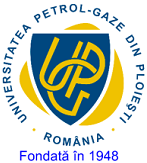 STUDENŢI ANUL I FACULTATEA........................................................Nr.înregistrare............../……………								Direcţia General Administrativă						Serviciul socialCERERE DE PRECAZARE,Subsemnatul/subsemnata ............................................student/masterand la Facultatea.........................................,specializarea..............................................,anul.......,grupa................,cu taxă/fără taxă de studii, cu domiciliul stabil în localitatea........................................,strada......................................................, nr...........,bloc............,scara...........,etaj.........,ap.........,judeţul....................................,telefon.............................., posesor al actului de identitate seria..............., nr.........................,eliberat de............................................................,la data de............................CNP.........................................................,vă   rog să aprobaţi cazarea mea în căminele studenţeşti în anul universitar .................................Precizez că  , doresc să locuiesc în căminul nr........................COMISIA DE CAZARERepartizat la căminul nr.........camera.......            DATA                                                                           SEMNATURA STUDENT,Cererea se transmite pe mailul Serviciului Social